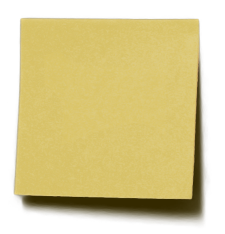 On utilise des formules pour calculer l’aire de certains polygones.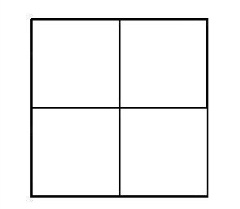 Aire du carré On calcule l’aire d’un carré en multipliant son côté par lui-même.        A = côté x côté = c x cUn carré de 2  cm de côté a une aire de 4 cm² :(2 x 2 = 4).Il contient 4 carreaux de 1 cm².Aire du rectangleOn calcule l’aire d’un rectangle en multipliant sa longueur par sa largeur. A = L x lUn rectangle qui mesure 1 cm de largeur sur 3 cm de longueur a une aire de 3 cm² : (3 x 1 = 3). Il contient 3 carreaux de 1 cm².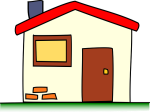 Mathias veut poser du parquet sur le sol de sa chambre. Elle mesure 4 m de long et 3 m de large. Il a choisi un parquet qui coûte 23€ du mètre carré. Combien va-t-il dépenser ?………………………………………………………………………………………………………………………………………………………………………………………………………………………………………………………………………………